ФЕДЕРАЛЬНОЕ АГЕНТСТВО ЖЕЛЕЗНОДОРОЖНОГО ТРАНСПОРТА Федеральное государственное бюджетное образовательное учреждение высшего образования«Петербургский государственный университет путей сообщения Императора Александра I»(ФГБОУ ВО ПГУПС)Кафедра «Бухгалтерский учет и аудит»РАБОЧАЯ ПРОГРАММАдисциплины«БУХГАЛТЕРСКИЙ УЧЕТ» (Б1.Б.14)для направления38.03.06 «Торговое дело»по профилю«Коммерция»Форма обучения – очная, заочнаяСанкт-Петербург2016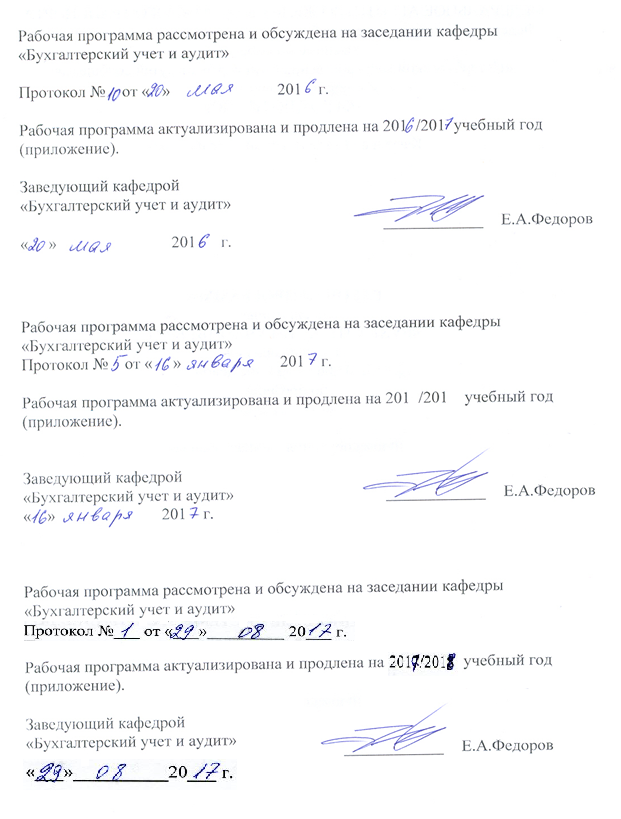 ЛИСТ СОГЛАСОВАНИЙ 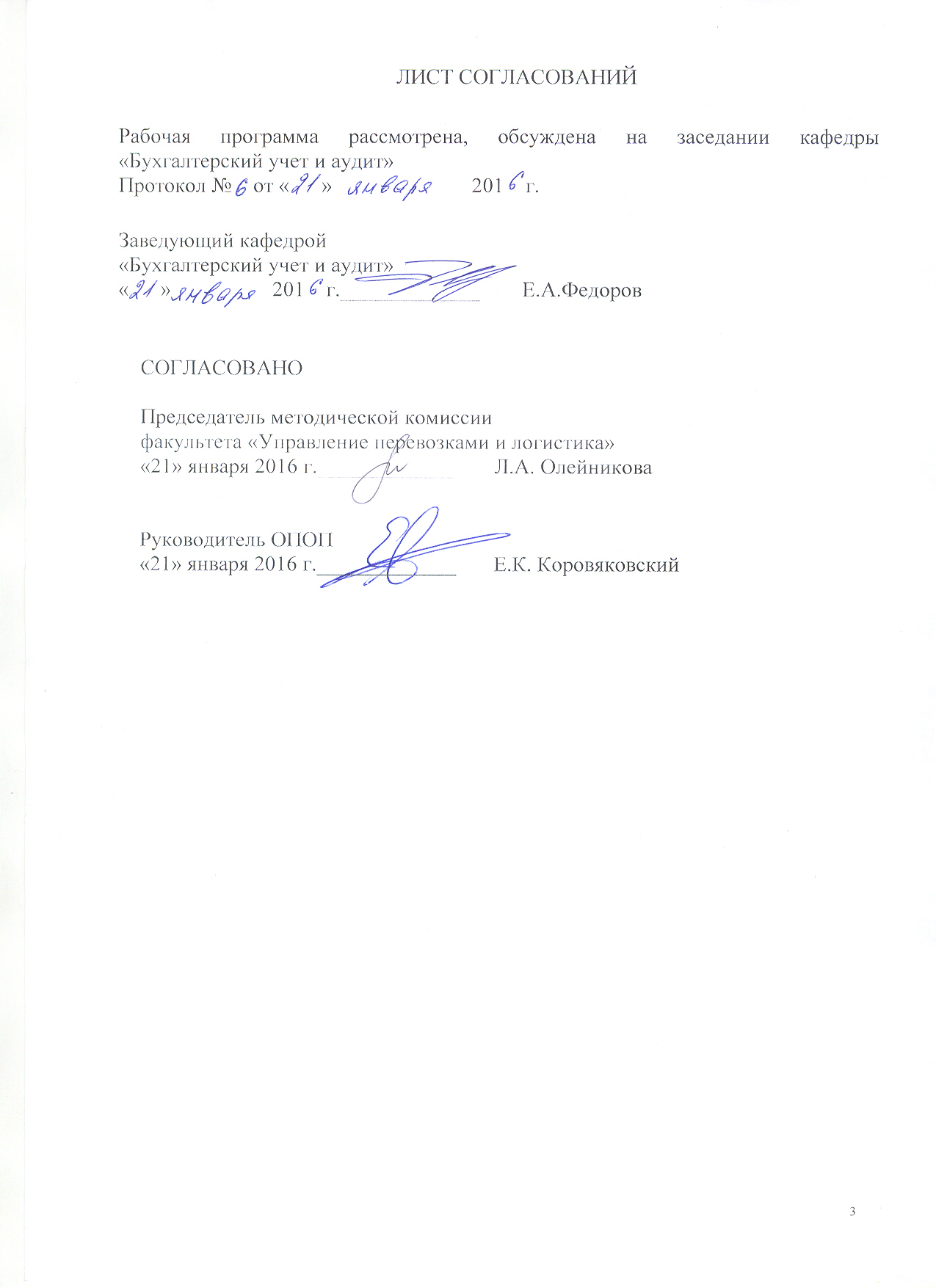 Рабочая программа рассмотрена, обсуждена на заседании кафедры «Бухгалтерский учет и аудит»Протокол №6 от «21» января. Заведующий кафедрой «Бухгалтерский учет и аудит»«21» января 2016 г._____________        Е.А.ФедоровСОГЛАСОВАНОПредседатель методической комиссиифакультета «Управление перевозками и логистика»«21» января 2016 г._____________       Л.А. ОлейниковаРуководитель ОПОП«21» января 2016 г._____________       Е.К. Коровяковский1. Цели и задачи дисциплиныРабочая программа составлена в соответствии с ФГОС ВО, утвержденным «12» ноября 2015 г., приказ № 1334 по направлению 38.03.06 «Торговое дело», по дисциплине «Бухгалтерский учет».Целью изучения дисциплины является формирование компетенций, указанных в разделе 2 рабочей программы.Для достижения поставленной цели решаются следующие задачи:- приобретение знаний, указанных в разделе 2 рабочей программы; - приобретение умений, указанных в разделе 2 рабочей программы;- приобретение навыков, указанных в разделе 2 рабочей программы.2. Перечень планируемых результатов обучения по дисциплине, соотнесенных с планируемыми результатами освоения основной профессиональной образовательной программыПланируемыми результатами обучения по дисциплине являются: приобретение знаний, умений, навыков и/или опыта деятельности.В результате освоения дисциплины обучающийся должен:ЗНАТЬ: систему документального оформления и бухгалтерского учета фактов хозяйственной жизни  в торговле;   организацию и методику бухгалтерского учета в торговле;  организацию внутреннего контроля законности и эффективности использования хозяйственных средств. УМЕТЬ:– понимать цели и задачи бухгалтерского учета в торговле; – отражать в системе бухгалтерского учета факты хозяйственной жизни  при осуществлении торговой деятельности, связанные с ней расходы, доходы и результаты; – обобщать, контролировать и анализировать результаты деятельности торговых организаций. ВЛАДЕТЬ:– основными элементами метода бухгалтерского учета при отражении фактов хозяйственной жизни торговых организаций;  навыками работы с Планом счетов бухгалтерского учета;  знаниями методик отражения в учете различных товарных операций; навыками обобщения учетной информации и составления финансовой отчетности.Приобретенные знания, умения, навыки характеризующие формирование компетенций, осваиваемые в данной дисциплине, позволяют решать профессиональные задачи, приведенные в соответствующем перечне по видам профессиональной деятельности в п. 2.4 общей характеристики основной профессиональной образовательной программы ОПОП. Изучение дисциплины направлено на формирование следующих общепрофессиональных компетенций (ОПК).- способность решать стандартные задачи профессиональной деятельности на основе информационной и библиографической культуры с применением информационно-коммуникационных технологий и с учетом основных требований информационной безопасности (ОПК-1).Область профессиональной деятельности обучающихся, освоивших данную дисциплину, приведена в п. 2.1 общей характеристики ОПОП.Объекты профессиональной деятельности обучающихся, освоивших данную дисциплину, приведены в п. 2.2 общей характеристики ОПОП.3. Место дисциплины в структуре основной профессиональной образовательной программыДисциплина «Бухгалтерский учет» (Б1.Б.14) относится к базовой части и является обязательной дисциплиной обучающегося.4. Объем дисциплины и виды учебной работыДля очной формы обучения:Для заочной формы обучения:Примечание:КЛР – контрольная работаЗ – зачет5. Содержание и структура дисциплины5.2 Разделы дисциплины и виды занятийДля очной формы обучения:Для заочной формы обучения:6. Перечень учебно-методического обеспечения для самостоятельной работы обучающихся по дисциплине7. Фонд оценочных средств для проведения текущего контроля успеваемости и промежуточной аттестации обучающихся по дисциплинеФонд оценочных средств по дисциплине является неотъемлемой частью рабочей программы и представлен отдельным документом, рассмотренным на заседании кафедры и утвержденным заведующим кафедрой.8. Перечень основной и дополнительной учебной литературы, нормативно-правовой документации и других изданий, необходимых для освоения дисциплины8.1 Перечень основной учебной литературы, необходимой для освоения дисциплиныБычкова С. М., Бадмаева Д. Г. Бухгалтерский учет и анализ: Учебное пособие. Стандарт третьего поколения. —  Санкт-Петербург:  Питер 2015 г.— 512 с. — Электронное издание. — ISBN 978-5-496-00776-4 Режим доступа: http://ibooks.ru/product.php?productid=34203 Анциферова И. В. Бухгалтерский финансовый учет. —  Москва:  Дашков и К 2015 г.— 556 с. — Электронное издание. — ISBN 978-5-394-01988-3 Режим доступа: http://ibooks.ru/product.php?productid=3423678.2 Перечень дополнительной учебной литературы, необходимой для освоения дисциплиныБеликова Т.Н., Минаева Л.Н. Всё о счетах бухгалтерского учета. 3-е изд. —  Санкт-Петербург:  Питер 2015 г.— 160 с. — Электронное издание. — ISBN 978-5-496-01306-2 Режим доступа: http://ibooks.ru/product.php?productid=341435Новый план счетов бухгалтерского учета с инструкцией по применению. —  Санкт-Петербург:  Питер 2015 г.— 192 с. — Электронное издание. — ISBN 978-5-496-01392-5 Режим доступа: http://ibooks.ru/product.php?productid=342323Керимов В. Э. Бухгалтерский учет. —  Москва:  Дашков и К 2014 г.— 584 с. — Электронное издание. — ISBN 978-5-394-02312-5 Режим доступа: http://ibooks.ru/product.php?productid=342359Кондраков Н.П. Бухгалтерский учет (финансовый и управленческий) [Текст]: учебник для студентов высших учебных заведений, обучающихся по направлениям подготовки 38.03.01 "Экономика", 38.03.02 "Менеджмент" / Н. П. Кондраков. - 5-е изд., перераб. и доп. - Москва: Инфра-М, 2016. - 583 с.8.3 Перечень нормативно-правовой документации, необходимой для освоения дисциплиныНалоговый кодекс Российской Федерации (часть первая) от 31.07.1998 № 146-ФЗ //СЗ РФ, № 31, 03.08.1998, ст. 3824. Режим доступа:  www.consultant.ru. Налоговый кодекс Российской Федерации (часть вторая) от 05.08.2000 № 117-ФЗ // СЗ РФ, 07.08.2000, № 32, ст. 3340. Режим доступа:  www.consultant.ru. Федеральный закон «О бухгалтерском учете» от 06.12.2011 № 402-ФЗ // «Собрание законодательства РФ», 25.11.1996, № 48, ст. 5369. Режим доступа:  www.consultant.ru. Федеральный закон РФ от 28.12.2009 г. № 381-ФЗ «Об основах государственного регулирования торговой деятельности в Российской Федерации» // СЗ РФ, 2010, № 1, ст. 2. Режим доступа:  www.consultant.ru. Приказ Минфина РФ от 13.06.1995 № 49 «Об утверждении Методических указаний по инвентаризации имущества и финансовых обязательств» // Финансовая газета, № 28, 1995. Режим доступа:  www.consultant.ru. Приказ Минфина РФ от 06.07.1999 № 43н «Об утверждении Положения по бухгалтерскому учету «Бухгалтерская отчетность организации» (ПБУ 4/99)» // Финансовая газета, № 34, 1999. Режим доступа:  www.consultant.ru. Приказ Минфина РФ от 09.06.2001 № 44н «Об утверждении Положения по бухгалтерскому учету «Учет материально-производственных запасов» ПБУ 5/01» // «Российская газета», № 140, 25.07.2001. Режим доступа:  www.consultant.ru. Приказ Минфина РФ «Об утверждении Положения по бухгалтерскому учету «Доходы организации» ПБУ 9/99» от 06.05.1999 №32н  // «Бюллетень нормативных актов федеральных органов исполнительной власти», №26, 28.06.1999. Режим доступа:  www.consultant.ru. Приказ Минфина РФ «Об утверждении Положения по бухгалтерскому учету «Расходы организации» ПБУ 10/99» от 06.05.1999 N 33н  // «Российская газета», №116, 22.06.1999 (начало - п. 16 Положения), №117, 23.06.1999 (п. 16 Положения - конец). Режим доступа:  www.consultant.ru. Приказ Минфина РФ от 31.10.2000 № 94н (ред. от 08.11.2010) «Об утверждении плана счетов бухгалтерского учета финансово-хозяйственной деятельности организаций и инструкции по его применению» // Финансовая газета, № 46, 2000 (Приказ), «Финансовая газета», № 47, 2000 (План счетов). Режим доступа:  www.consultant.ru. 8.4 Другие издания, необходимые для освоения дисциплиныЖурнал «Бухгалтерский учет и налоги в торговле и общественном питании». Режим доступа: http://www.buntorg.ru/Журнал «Учет в торговле». Режим доступа: http://e.torgychet.ru/Журнал «Бухгалтерский учет». Режим доступа http://www.buhgalt.ru/Журнал «Главбух». Режим доступа: http://www.glavbukh.ru/ 9. Перечень ресурсов информационно-телекоммуникационной сети «Интернет», необходимых для освоения дисциплиныИнформационно правовой портал Гарант [Электронный ресурс]. Режим доступа:     http:// www.garant.ru/, свободный. — Загл. с экранаКонсультант плюс. Правовой сервер [Электронный ресурс]. Режим доступа:  http://www.consultant.ru/, свободный. — Загл. с экрана.Российская газета   - официальное издание для документов Правительства РФ [Электронный ресурс]. Режим доступа: http://www.rg.ru, свободный. — Загл. с экрана.Электронная библиотека экономической и деловой литературы [Электронный ресурс]. Режим доступа: http://www.aup.ru/library/, свободный. — Загл. с экрана.Электронно-библиотечная система ibooks.ru [Электронный ресурс]. Режим доступа:  http://ibooks.ru/ — Загл. с экрана.Электронно-библиотечная система ЛАНЬ [Электронный ресурс]. Режим доступа:  https://e.lanbook.com/books — Загл. с экрана.Личный кабинет обучающегося  и электронная информационно-образовательная среда [Электронный ресурс]. Режим доступа:  http://sdo.pgups.ru (для доступа к полнотекстовым документам требуется авторизация).  10. Методические указания для обучающихся по освоению дисциплиныПорядок изучения дисциплины следующий:Освоение разделов дисциплины производится в порядке, приведенном в разделе 5 «Содержание и структура дисциплины». Обучающийся должен освоить все разделы дисциплины с помощью учебно-методического обеспечения, приведенного в разделах 6, 8 и 9 рабочей программы. Для формирования компетенций обучающийся должен представить выполненные типовые контрольные задания или иные материалы, необходимые для оценки знаний, умений, навыков и (или) опыта деятельности, предусмотренные текущим контролем (см. фонд оценочных средств по дисциплине).По итогам текущего контроля по дисциплине, обучающийся должен пройти промежуточную аттестацию (см. фонд оценочных средств по дисциплине).11. Перечень информационных технологий, используемых при осуществлении образовательного процесса по дисциплине, включая перечень программного обеспечения и информационных справочных системПеречень информационных технологий, используемых при осуществлении образовательного процесса по дисциплине:технические средства (компьютерная техника, наборы демонстрационного оборудования); методы обучения с использованием информационных технологий (демонстрация мультимедийных материалов и т.д.);электронная информационно-образовательная среда Петербургского государственного университета путей сообщения Императора Александра I [Электронный ресурс]. Режим доступа:  http://sdo.pgups.ru.Дисциплина обеспечена необходимым комплектом лицензионного программного обеспечения, установленного на технических средствах, размещенных в специальных помещениях и помещениях для самостоятельной работы: операционная система Windows, MS Office.операционная система Microsoft Windows 7;Microsoft Word 2010;Microsoft Excel 2010;Microsoft PowerPoint 2010;12. Описание материально-технической базы, необходимой для осуществления образовательного процесса по дисциплинеМатериально-техническая база, необходимая для осуществления образовательного процесса по дисциплине включает в свой состав специальные помещения:учебные аудитории для проведения занятий лекционного типа, занятий семинарского типа, курсового проектирования (выполнения курсовых работ), групповых и индивидуальных консультаций, текущего контроля и промежуточной аттестации, помещения для самостоятельной работы;помещения для хранения и профилактического обслуживания учебного оборудования. Специальные помещения должны быть укомплектованы специализированной мебелью и техническими средствами обучения, служащими для представления учебной информации большой аудитории. Для проведения занятий лекционного типа предлагаются наборы демонстрационного оборудования и учебно-наглядных пособий, обеспечивающие тематические иллюстрации, соответствующие примерным программам дисциплин (модулей), рабочим учебным программам дисциплин (модулей).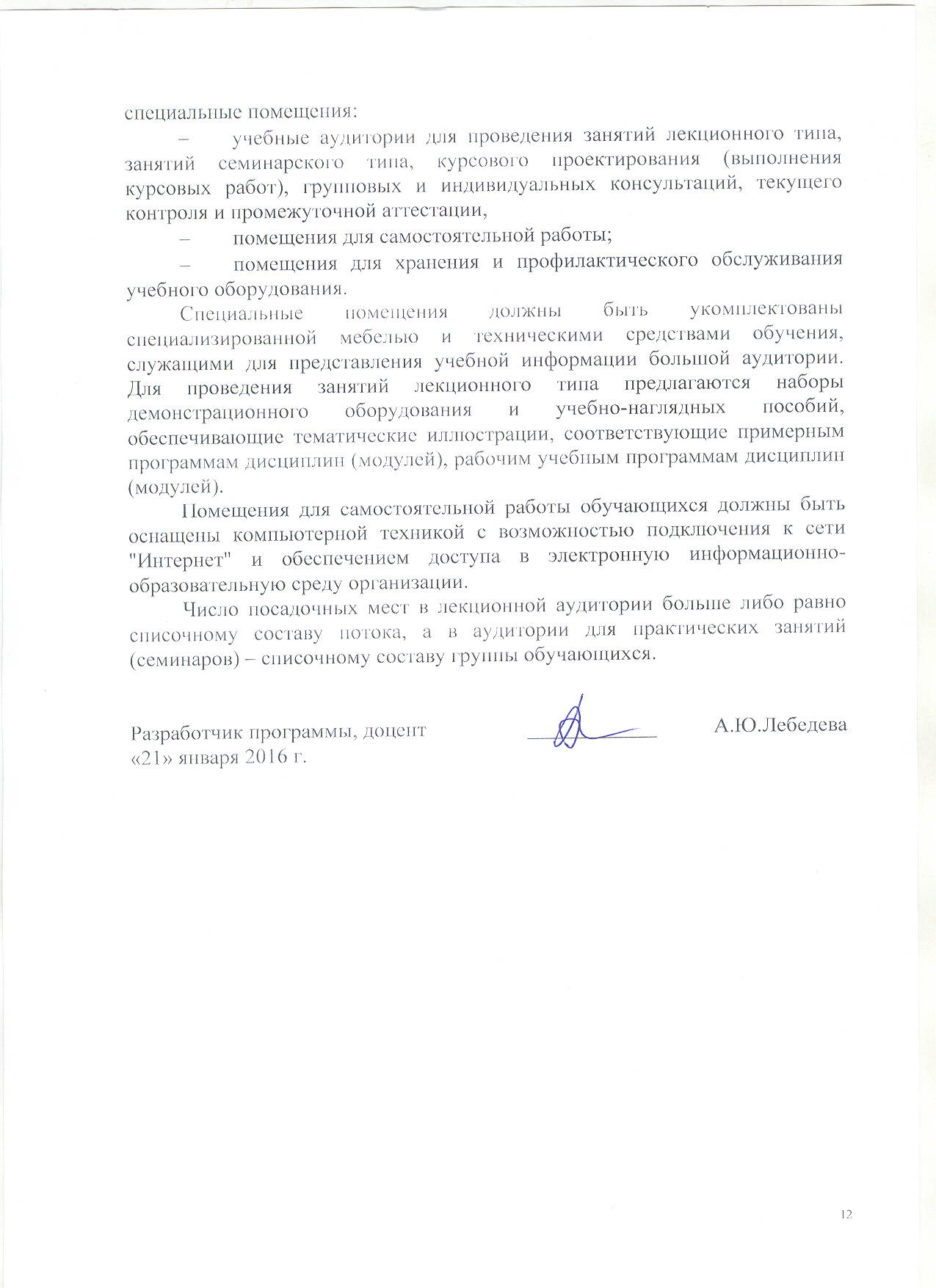 Помещения для самостоятельной работы обучающихся должны быть оснащены компьютерной техникой с возможностью подключения к сети "Интернет" и обеспечением доступа в электронную информационно-образовательную среду организации.Число посадочных мест в лекционной аудитории больше либо равно списочному составу потока, а в аудитории для практических занятий (семинаров) – списочному составу группы обучающихся.Вид учебной работыВсего часовСеместрВид учебной работыВсего часовIIIКонтактная работа (по видам учебных занятий)В том числе:лекции (Л)практические занятия (ПЗ)лабораторные работы (ЛР)321616-321616-Самостоятельная работа (СРС) (всего)3131Контроль99Форма контроля знанийЗЗОбщая трудоемкость: час / з.е.72/272/2Вид учебной работыВсего часовКурсВид учебной работыВсего часовIIКонтактная работа (по видам учебных занятий)В том числе:лекции (Л)практические занятия (ПЗ)лабораторные работы (ЛР)1284-1284-Самостоятельная работа (СРС) (всего)5656Контроль44Форма контроля знанийЗ, КЛРЗ, КЛРОбщая трудоемкость: час / з.е.72/272/2№ п/пНаименование раздела дисциплиныСодержание раздела1.Торговая деятельность как объект бухгалтерского учетаЭкономическая сущность и определение в соответствии с законодательством РФ торговой деятельности. Состав товарооборота по оптовой и розничной торговле. Цели, задачи и принципы ведения бухгалтерского учета в организациях торговли.  2.Предмет и метод бухгалтерского учетаПредмет бухгалтерского учета. Классификация объектов бухгалтерского наблюдения. Метод бухгалтерского учета и его элементы: документация и инвентаризация; оценка и калькуляция; счета и двойная запись; балансовое обобщение и отчетность.3.Бухгалтерский баланс его структура и видыПонятие бухгалтерского баланса. Структура бухгалтерского баланса. Виды бухгалтерских балансов. Типы балансовых изменений. 4.Отражение информации на счетах бухгалтерского учетаПонятие счета бухгалтерского учета. Структура активного счета. Структура пассивного счета. Активно-пассивные счета. Двойная запись. Оборотная ведомость. План счетов бухгалтерского учета, его характеристика и содержание.5.Документальное оформление приемки и отпуска товаровДокументальное оформление поступления товаров. Приемка товаров от транспортной организации. Приемка товаров на складе поставщика. Приемка товаров на складе покупателя. Документальное оформление продажи товаров.6.Оценка товаров и общая система их учета Понятие цены товара. Торговая наценка, торговая скидка. Оценка товарных запасов. Порядок учета товаров на счетах бухгалтерского учета. Порядок применения счета 41 «Товары». Порядок применения счета 42 «Торговая наценка».7.Учет денежных средств торговой организацииПрименение контрольно-кассовой техники (ККТ) Кассовый чек. Контрольная лента. Расчеты с населением без применения ККТ.  Расчеты платежными картами. Инвентаризация денежных средств, денежных документов и бланков строгой отчетности.8Учет расходов на продажу и финансовыхрезультатов торговых организацийКлассификация расходов на продажу. Синтетический и аналитический учет расходов на продажу. Учет образования и использования резервов предстоящих расходов и платежей. Формирование финансовых результатов в торговых организациях.№ п/пНаименование раздела дисциплиныЛПЗЛРСРС1.Торговая деятельность как объект бухгалтерского учета22-42.Предмет и метод бухгалтерского учета22-43.Бухгалтерский баланс его структура и виды22-44.Отражение информации на счетах бухгалтерского учета44-65.Документальное оформление приемки и отпуска товаров22-46.Оценка товаров и общая система их учета 22-47.Учет денежных средств торговой организации22-48.Учет расходов на продажу и финансовыхрезультатов торговых организаций22-6ИтогоИтого1818-3636№ п/пНаименование раздела дисциплиныЛЛЛПЗЛРСРС1.Торговая деятельность как объект бухгалтерского учета111-72.Предмет и метод бухгалтерского учета111-73.Бухгалтерский баланс его структура и виды1111-74.Отражение информации на счетах бухгалтерского учета1111-75.Документальное оформление приемки и отпуска товаров1111-76.Оценка товаров и общая система их учета 1111-77.Учет денежных средств торговой организации111-78.Учет расходов на продажу и финансовыхрезультатов торговых организаций111-7ИтогоИтогоИтого844-56№п/пНаименование раздела дисциплиныПеречень учебно-методического обеспечения1Торговая деятельность как объект бухгалтерского учетаО бухгалтерском учете: Федеральный закон от 06 декабря 2011г. №402–ФЗ. – Режим доступа:  www.consultant.ru.Новый план счетов бухгалтерского учета с инструкцией по применению. —  Санкт-Петербург:  Питер 2015 г.- 192 с. — Электронное издание. — ISBN 978-5-496-01392-5. – Режим доступа: http://ibooks.ru/reading.php?productid=342323&search_string=БухгалтерскийБычкова С. М., Бадмаева Д. Г. Бухгалтерский учет и анализ: Учебное пособие. Стандарт третьего поколения. —  Санкт-Петербург:  Питер 2015 г.— 512 с. — Электронное издание. — ISBN 978-5-496-00776-4 Режим доступа: http://ibooks.ru/product.php?productid=34203  Анциферова И. В. Бухгалтерский финансовый учет. —  Москва:  Дашков и К 2015 г.— 556 с. — Электронное издание. — ISBN 978-5-394-01988-3 Режим доступа: http://ibooks.ru/product.php?productid=3423672Предмет и метод бухгалтерского учетаО бухгалтерском учете: Федеральный закон от 06 декабря 2011г. №402–ФЗ. – Режим доступа:  www.consultant.ru.Новый план счетов бухгалтерского учета с инструкцией по применению. —  Санкт-Петербург:  Питер 2015 г.- 192 с. — Электронное издание. — ISBN 978-5-496-01392-5. – Режим доступа: http://ibooks.ru/reading.php?productid=342323&search_string=БухгалтерскийБычкова С. М., Бадмаева Д. Г. Бухгалтерский учет и анализ: Учебное пособие. Стандарт третьего поколения. —  Санкт-Петербург:  Питер 2015 г.— 512 с. — Электронное издание. — ISBN 978-5-496-00776-4 Режим доступа: http://ibooks.ru/product.php?productid=34203  Анциферова И. В. Бухгалтерский финансовый учет. —  Москва:  Дашков и К 2015 г.— 556 с. — Электронное издание. — ISBN 978-5-394-01988-3 Режим доступа: http://ibooks.ru/product.php?productid=3423673Бухгалтерский баланс его структура и видыО бухгалтерском учете: Федеральный закон от 06 декабря 2011г. №402–ФЗ. – Режим доступа:  www.consultant.ru.Новый план счетов бухгалтерского учета с инструкцией по применению. —  Санкт-Петербург:  Питер 2015 г.- 192 с. — Электронное издание. — ISBN 978-5-496-01392-5. – Режим доступа: http://ibooks.ru/reading.php?productid=342323&search_string=БухгалтерскийБычкова С. М., Бадмаева Д. Г. Бухгалтерский учет и анализ: Учебное пособие. Стандарт третьего поколения. —  Санкт-Петербург:  Питер 2015 г.— 512 с. — Электронное издание. — ISBN 978-5-496-00776-4 Режим доступа: http://ibooks.ru/product.php?productid=34203  Анциферова И. В. Бухгалтерский финансовый учет. —  Москва:  Дашков и К 2015 г.— 556 с. — Электронное издание. — ISBN 978-5-394-01988-3 Режим доступа: http://ibooks.ru/product.php?productid=3423674Отражение информации на счетах бухгалтерского учетаО бухгалтерском учете: Федеральный закон от 06 декабря 2011г. №402–ФЗ. – Режим доступа:  www.consultant.ru.Новый план счетов бухгалтерского учета с инструкцией по применению. —  Санкт-Петербург:  Питер 2015 г.- 192 с. — Электронное издание. — ISBN 978-5-496-01392-5. – Режим доступа: http://ibooks.ru/reading.php?productid=342323&search_string=БухгалтерскийБычкова С. М., Бадмаева Д. Г. Бухгалтерский учет и анализ: Учебное пособие. Стандарт третьего поколения. —  Санкт-Петербург:  Питер 2015 г.— 512 с. — Электронное издание. — ISBN 978-5-496-00776-4 Режим доступа: http://ibooks.ru/product.php?productid=34203  Анциферова И. В. Бухгалтерский финансовый учет. —  Москва:  Дашков и К 2015 г.— 556 с. — Электронное издание. — ISBN 978-5-394-01988-3 Режим доступа: http://ibooks.ru/product.php?productid=3423675Документальное оформление приемки и отпуска товаровО бухгалтерском учете: Федеральный закон от 06 декабря 2011г. №402–ФЗ. – Режим доступа:  www.consultant.ru.Новый план счетов бухгалтерского учета с инструкцией по применению. —  Санкт-Петербург:  Питер 2015 г.- 192 с. — Электронное издание. — ISBN 978-5-496-01392-5. – Режим доступа: http://ibooks.ru/reading.php?productid=342323&search_string=БухгалтерскийБычкова С. М., Бадмаева Д. Г. Бухгалтерский учет и анализ: Учебное пособие. Стандарт третьего поколения. —  Санкт-Петербург:  Питер 2015 г.— 512 с. — Электронное издание. — ISBN 978-5-496-00776-4 Режим доступа: http://ibooks.ru/product.php?productid=34203  Анциферова И. В. Бухгалтерский финансовый учет. —  Москва:  Дашков и К 2015 г.— 556 с. — Электронное издание. — ISBN 978-5-394-01988-3 Режим доступа: http://ibooks.ru/product.php?productid=3423676Оценка товаров и общая система их учета О бухгалтерском учете: Федеральный закон от 06 декабря 2011г. №402–ФЗ. – Режим доступа:  www.consultant.ru.Новый план счетов бухгалтерского учета с инструкцией по применению. —  Санкт-Петербург:  Питер 2015 г.- 192 с. — Электронное издание. — ISBN 978-5-496-01392-5. – Режим доступа: http://ibooks.ru/reading.php?productid=342323&search_string=БухгалтерскийБычкова С. М., Бадмаева Д. Г. Бухгалтерский учет и анализ: Учебное пособие. Стандарт третьего поколения. —  Санкт-Петербург:  Питер 2015 г.— 512 с. — Электронное издание. — ISBN 978-5-496-00776-4 Режим доступа: http://ibooks.ru/product.php?productid=34203  Анциферова И. В. Бухгалтерский финансовый учет. —  Москва:  Дашков и К 2015 г.— 556 с. — Электронное издание. — ISBN 978-5-394-01988-3 Режим доступа: http://ibooks.ru/product.php?productid=3423677Учет денежных средств торговой организацииО бухгалтерском учете: Федеральный закон от 06 декабря 2011г. №402–ФЗ. – Режим доступа:  www.consultant.ru.Новый план счетов бухгалтерского учета с инструкцией по применению. —  Санкт-Петербург:  Питер 2015 г.- 192 с. — Электронное издание. — ISBN 978-5-496-01392-5. – Режим доступа: http://ibooks.ru/reading.php?productid=342323&search_string=БухгалтерскийБычкова С. М., Бадмаева Д. Г. Бухгалтерский учет и анализ: Учебное пособие. Стандарт третьего поколения. —  Санкт-Петербург:  Питер 2015 г.— 512 с. — Электронное издание. — ISBN 978-5-496-00776-4 Режим доступа: http://ibooks.ru/product.php?productid=34203  Анциферова И. В. Бухгалтерский финансовый учет. —  Москва:  Дашков и К 2015 г.— 556 с. — Электронное издание. — ISBN 978-5-394-01988-3 Режим доступа: http://ibooks.ru/product.php?productid=3423678Учет расходов на продажу и финансовыхрезультатов торговых организацийО бухгалтерском учете: Федеральный закон от 06 декабря 2011г. №402–ФЗ. – Режим доступа:  www.consultant.ru.Новый план счетов бухгалтерского учета с инструкцией по применению. —  Санкт-Петербург:  Питер 2015 г.- 192 с. — Электронное издание. — ISBN 978-5-496-01392-5. – Режим доступа: http://ibooks.ru/reading.php?productid=342323&search_string=БухгалтерскийБычкова С. М., Бадмаева Д. Г. Бухгалтерский учет и анализ: Учебное пособие. Стандарт третьего поколения. —  Санкт-Петербург:  Питер 2015 г.— 512 с. — Электронное издание. — ISBN 978-5-496-00776-4 Режим доступа: http://ibooks.ru/product.php?productid=34203  Анциферова И. В. Бухгалтерский финансовый учет. —  Москва:  Дашков и К 2015 г.— 556 с. — Электронное издание. — ISBN 978-5-394-01988-3 Режим доступа: http://ibooks.ru/product.php?productid=342367Разработчик программы, доцент              А.Ю.Лебедева«21» января 2016 г.